Kenmerk:	CLA/WYTG/2019.93
Betreft:		Project de AlliantieDatum:		05-09-2019Geachte ouders/verzorgers, beste leerling, 
Uw kind heeft voor komend schooljaar gekozen voor het Econasiumvak O3. In dit vak kiezen leerlingen projecten uit die door de school zelf zijn ontworpen, of maken ze eigen projecten om die vervolgens uit te voeren. Zo zijn ze bezig met duurzaamheid en de toekomst van henzelf en van ons allemaal.  Aanstaande maandag starten we met het eerste project in samenwerking met de Alliantie. De leerlingen gaan met de woningbouwvereniging projecten doen in het kader van duurzaamheid en vernieuwing in de Jacob Geelbuurt. Maandag 9 september worden wij om 13:00 uur verwacht op het hoofdkantoor van de Alliantie. Het programma duurt tot 15:00 uur. De volgende zaken zijn voor u belangrijk om te weten: 
- Vertrek om 12:00 uur, terugkomst bij school ongeveer 16:00 uur. 
- Uw kind moet in het bezit zijn van een geldige, opgewaardeerde OV-chipkaart.  
- Begeleiding is in handen van docenten van school, die in het Econasium werken en/of coach     
  zijn. 
- Uw kind verzorgt zelf de lunch.Voor vragen kunt u terecht bij mevrouw I. Ben Salah, coördinator Econasium. Zij is te bereiken op i.ben.salah@comeniuslyceum.nl.
Hoogachtend,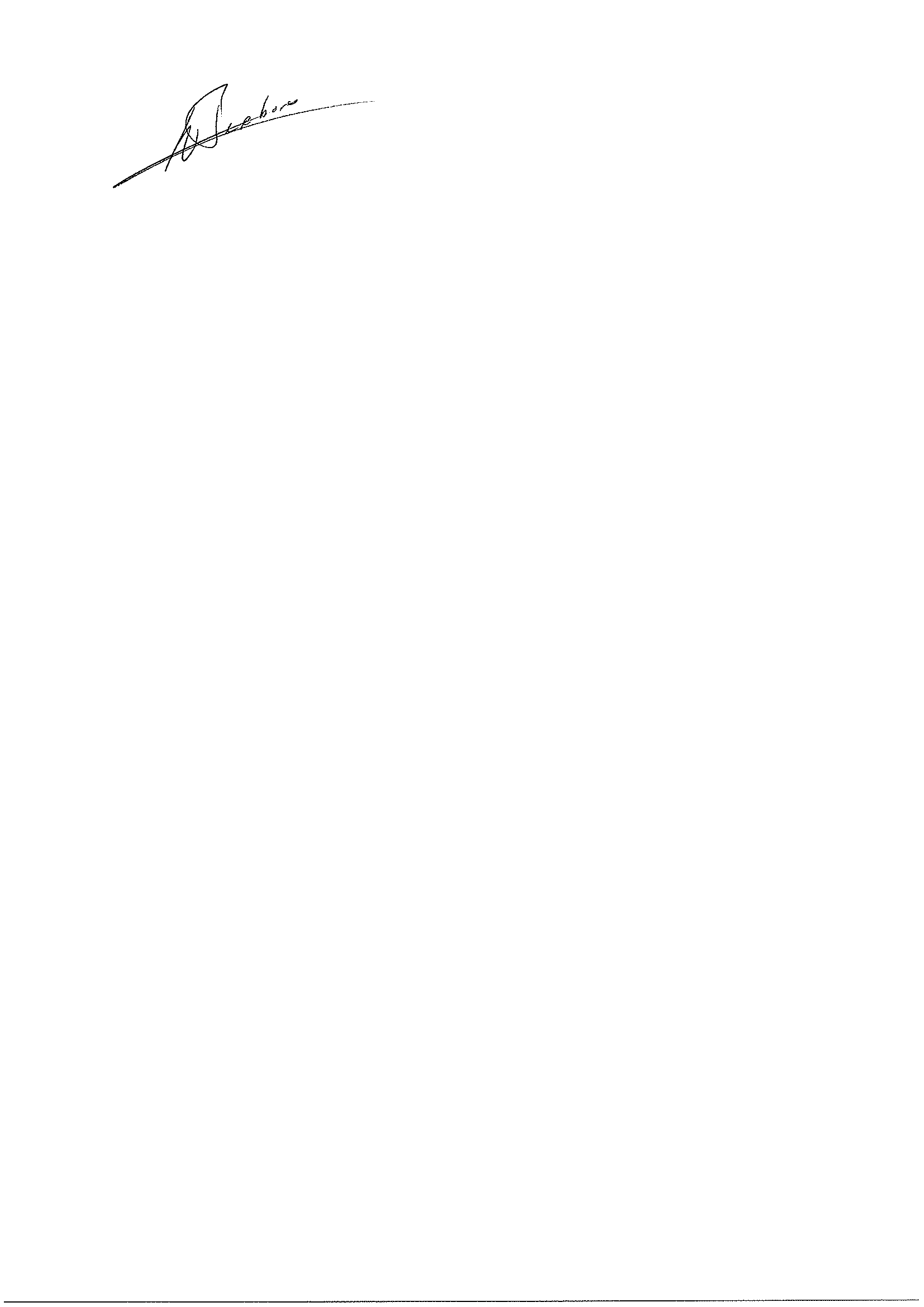 Wendy Terborg MSc.Afdelingsleider bovenbouw